List of creditors concurring with request Please ensure you attach the statements of concurrence from each creditor.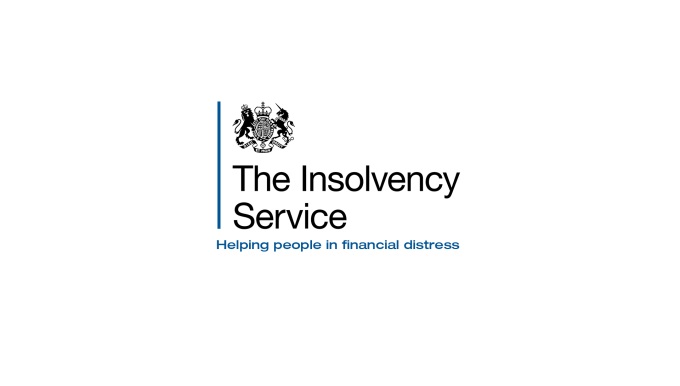 Insolvency ( and ) Rules 2016
Rule 15.18Insert court or proceedings details Insert full name of bankruptInsert full name and address of creditor making the request, whether an individual, firm or companyYou must include the insolvency practitioner’s consent to act*mark with an ‘x’ as applicableThis form can be authenticated for submission by email by entering your name in block capitals and sending the form as an attachment from an email address which clearly identifies you or has been notified to the official receiver. Request by Creditors for a Decision 
BankruptcyRequest by Creditors for a Decision 
BankruptcyRequest by Creditors for a Decision 
BankruptcyRequest by Creditors for a Decision 
BankruptcyRequest by Creditors for a Decision 
BankruptcyRequest by Creditors for a Decision 
BankruptcyRequest by Creditors for a Decision 
BankruptcyRequest by Creditors for a Decision 
BankruptcyRequest by Creditors for a Decision 
BankruptcyRequest by Creditors for a Decision 
BankruptcyInsert court or proceedings details Insert full name of bankruptInsert full name and address of creditor making the request, whether an individual, firm or companyYou must include the insolvency practitioner’s consent to act*mark with an ‘x’ as applicableThis form can be authenticated for submission by email by entering your name in block capitals and sending the form as an attachment from an email address which clearly identifies you or has been notified to the official receiver. In theIn theIn theNoInsert court or proceedings details Insert full name of bankruptInsert full name and address of creditor making the request, whether an individual, firm or companyYou must include the insolvency practitioner’s consent to act*mark with an ‘x’ as applicableThis form can be authenticated for submission by email by entering your name in block capitals and sending the form as an attachment from an email address which clearly identifies you or has been notified to the official receiver. Insert court or proceedings details Insert full name of bankruptInsert full name and address of creditor making the request, whether an individual, firm or companyYou must include the insolvency practitioner’s consent to act*mark with an ‘x’ as applicableThis form can be authenticated for submission by email by entering your name in block capitals and sending the form as an attachment from an email address which clearly identifies you or has been notified to the official receiver. ReReReInsert court or proceedings details Insert full name of bankruptInsert full name and address of creditor making the request, whether an individual, firm or companyYou must include the insolvency practitioner’s consent to act*mark with an ‘x’ as applicableThis form can be authenticated for submission by email by entering your name in block capitals and sending the form as an attachment from an email address which clearly identifies you or has been notified to the official receiver. Insert court or proceedings details Insert full name of bankruptInsert full name and address of creditor making the request, whether an individual, firm or companyYou must include the insolvency practitioner’s consent to act*mark with an ‘x’ as applicableThis form can be authenticated for submission by email by entering your name in block capitals and sending the form as an attachment from an email address which clearly identifies you or has been notified to the official receiver. I,I,I,Insert court or proceedings details Insert full name of bankruptInsert full name and address of creditor making the request, whether an individual, firm or companyYou must include the insolvency practitioner’s consent to act*mark with an ‘x’ as applicableThis form can be authenticated for submission by email by entering your name in block capitals and sending the form as an attachment from an email address which clearly identifies you or has been notified to the official receiver. Insert court or proceedings details Insert full name of bankruptInsert full name and address of creditor making the request, whether an individual, firm or companyYou must include the insolvency practitioner’s consent to act*mark with an ‘x’ as applicableThis form can be authenticated for submission by email by entering your name in block capitals and sending the form as an attachment from an email address which clearly identifies you or has been notified to the official receiver. a creditor of the bankrupt, request you to seek a decision on the removal of the official receiver as trustee of the bankrupt’s estate.If the official receiver is to be replaced in office, I nominate Insert name(s) and firm address(es) of the insolvency practitioner(s) nominateda creditor of the bankrupt, request you to seek a decision on the removal of the official receiver as trustee of the bankrupt’s estate.If the official receiver is to be replaced in office, I nominate Insert name(s) and firm address(es) of the insolvency practitioner(s) nominateda creditor of the bankrupt, request you to seek a decision on the removal of the official receiver as trustee of the bankrupt’s estate.If the official receiver is to be replaced in office, I nominate Insert name(s) and firm address(es) of the insolvency practitioner(s) nominateda creditor of the bankrupt, request you to seek a decision on the removal of the official receiver as trustee of the bankrupt’s estate.If the official receiver is to be replaced in office, I nominate Insert name(s) and firm address(es) of the insolvency practitioner(s) nominateda creditor of the bankrupt, request you to seek a decision on the removal of the official receiver as trustee of the bankrupt’s estate.If the official receiver is to be replaced in office, I nominate Insert name(s) and firm address(es) of the insolvency practitioner(s) nominateda creditor of the bankrupt, request you to seek a decision on the removal of the official receiver as trustee of the bankrupt’s estate.If the official receiver is to be replaced in office, I nominate Insert name(s) and firm address(es) of the insolvency practitioner(s) nominateda creditor of the bankrupt, request you to seek a decision on the removal of the official receiver as trustee of the bankrupt’s estate.If the official receiver is to be replaced in office, I nominate Insert name(s) and firm address(es) of the insolvency practitioner(s) nominateda creditor of the bankrupt, request you to seek a decision on the removal of the official receiver as trustee of the bankrupt’s estate.If the official receiver is to be replaced in office, I nominate Insert name(s) and firm address(es) of the insolvency practitioner(s) nominateda creditor of the bankrupt, request you to seek a decision on the removal of the official receiver as trustee of the bankrupt’s estate.If the official receiver is to be replaced in office, I nominate Insert name(s) and firm address(es) of the insolvency practitioner(s) nominateda creditor of the bankrupt, request you to seek a decision on the removal of the official receiver as trustee of the bankrupt’s estate.If the official receiver is to be replaced in office, I nominate Insert name(s) and firm address(es) of the insolvency practitioner(s) nominatedInsert court or proceedings details Insert full name of bankruptInsert full name and address of creditor making the request, whether an individual, firm or companyYou must include the insolvency practitioner’s consent to act*mark with an ‘x’ as applicableThis form can be authenticated for submission by email by entering your name in block capitals and sending the form as an attachment from an email address which clearly identifies you or has been notified to the official receiver. Insert court or proceedings details Insert full name of bankruptInsert full name and address of creditor making the request, whether an individual, firm or companyYou must include the insolvency practitioner’s consent to act*mark with an ‘x’ as applicableThis form can be authenticated for submission by email by entering your name in block capitals and sending the form as an attachment from an email address which clearly identifies you or has been notified to the official receiver. Insert court or proceedings details Insert full name of bankruptInsert full name and address of creditor making the request, whether an individual, firm or companyYou must include the insolvency practitioner’s consent to act*mark with an ‘x’ as applicableThis form can be authenticated for submission by email by entering your name in block capitals and sending the form as an attachment from an email address which clearly identifies you or has been notified to the official receiver. to be the trustee in their place.to be the trustee in their place.to be the trustee in their place.to be the trustee in their place.to be the trustee in their place.to be the trustee in their place.to be the trustee in their place.to be the trustee in their place.to be the trustee in their place.to be the trustee in their place.Insert court or proceedings details Insert full name of bankruptInsert full name and address of creditor making the request, whether an individual, firm or companyYou must include the insolvency practitioner’s consent to act*mark with an ‘x’ as applicableThis form can be authenticated for submission by email by entering your name in block capitals and sending the form as an attachment from an email address which clearly identifies you or has been notified to the official receiver. Insert court or proceedings details Insert full name of bankruptInsert full name and address of creditor making the request, whether an individual, firm or companyYou must include the insolvency practitioner’s consent to act*mark with an ‘x’ as applicableThis form can be authenticated for submission by email by entering your name in block capitals and sending the form as an attachment from an email address which clearly identifies you or has been notified to the official receiver. My claim in the bankruptcy is £My claim in the bankruptcy is £My claim in the bankruptcy is £My claim in the bankruptcy is £My claim in the bankruptcy is £My claim in the bankruptcy is £Insert court or proceedings details Insert full name of bankruptInsert full name and address of creditor making the request, whether an individual, firm or companyYou must include the insolvency practitioner’s consent to act*mark with an ‘x’ as applicableThis form can be authenticated for submission by email by entering your name in block capitals and sending the form as an attachment from an email address which clearly identifies you or has been notified to the official receiver. Insert court or proceedings details Insert full name of bankruptInsert full name and address of creditor making the request, whether an individual, firm or companyYou must include the insolvency practitioner’s consent to act*mark with an ‘x’ as applicableThis form can be authenticated for submission by email by entering your name in block capitals and sending the form as an attachment from an email address which clearly identifies you or has been notified to the official receiver. *I believe the total claimed represents not less than one quarter in value of the debts of the bankrupt. *I believe the total claimed represents not less than one quarter in value of the debts of the bankrupt. *I believe the total claimed represents not less than one quarter in value of the debts of the bankrupt. *I believe the total claimed represents not less than one quarter in value of the debts of the bankrupt. *I believe the total claimed represents not less than one quarter in value of the debts of the bankrupt. *I believe the total claimed represents not less than one quarter in value of the debts of the bankrupt. *I believe the total claimed represents not less than one quarter in value of the debts of the bankrupt. *I believe the total claimed represents not less than one quarter in value of the debts of the bankrupt. *I believe the total claimed represents not less than one quarter in value of the debts of the bankrupt. Insert court or proceedings details Insert full name of bankruptInsert full name and address of creditor making the request, whether an individual, firm or companyYou must include the insolvency practitioner’s consent to act*mark with an ‘x’ as applicableThis form can be authenticated for submission by email by entering your name in block capitals and sending the form as an attachment from an email address which clearly identifies you or has been notified to the official receiver. *I believe the total claimed represents not less than one quarter in value of the debts of the bankrupt. *I believe the total claimed represents not less than one quarter in value of the debts of the bankrupt. *I believe the total claimed represents not less than one quarter in value of the debts of the bankrupt. *I believe the total claimed represents not less than one quarter in value of the debts of the bankrupt. *I believe the total claimed represents not less than one quarter in value of the debts of the bankrupt. *I believe the total claimed represents not less than one quarter in value of the debts of the bankrupt. *I believe the total claimed represents not less than one quarter in value of the debts of the bankrupt. *I believe the total claimed represents not less than one quarter in value of the debts of the bankrupt. *I believe the total claimed represents not less than one quarter in value of the debts of the bankrupt. Insert court or proceedings details Insert full name of bankruptInsert full name and address of creditor making the request, whether an individual, firm or companyYou must include the insolvency practitioner’s consent to act*mark with an ‘x’ as applicableThis form can be authenticated for submission by email by entering your name in block capitals and sending the form as an attachment from an email address which clearly identifies you or has been notified to the official receiver. Insert court or proceedings details Insert full name of bankruptInsert full name and address of creditor making the request, whether an individual, firm or companyYou must include the insolvency practitioner’s consent to act*mark with an ‘x’ as applicableThis form can be authenticated for submission by email by entering your name in block capitals and sending the form as an attachment from an email address which clearly identifies you or has been notified to the official receiver. ORORORORORORORORInsert court or proceedings details Insert full name of bankruptInsert full name and address of creditor making the request, whether an individual, firm or companyYou must include the insolvency practitioner’s consent to act*mark with an ‘x’ as applicableThis form can be authenticated for submission by email by entering your name in block capitals and sending the form as an attachment from an email address which clearly identifies you or has been notified to the official receiver. Insert court or proceedings details Insert full name of bankruptInsert full name and address of creditor making the request, whether an individual, firm or companyYou must include the insolvency practitioner’s consent to act*mark with an ‘x’ as applicableThis form can be authenticated for submission by email by entering your name in block capitals and sending the form as an attachment from an email address which clearly identifies you or has been notified to the official receiver. *Attached (annex A) is a list of creditors who concur in this request with their respective claims, together with confirmation by each of them of their concurrence. I believe these, including my claim, represent not less than one quarter in value of the debts of the bankrupt*Attached (annex A) is a list of creditors who concur in this request with their respective claims, together with confirmation by each of them of their concurrence. I believe these, including my claim, represent not less than one quarter in value of the debts of the bankrupt*Attached (annex A) is a list of creditors who concur in this request with their respective claims, together with confirmation by each of them of their concurrence. I believe these, including my claim, represent not less than one quarter in value of the debts of the bankrupt*Attached (annex A) is a list of creditors who concur in this request with their respective claims, together with confirmation by each of them of their concurrence. I believe these, including my claim, represent not less than one quarter in value of the debts of the bankrupt*Attached (annex A) is a list of creditors who concur in this request with their respective claims, together with confirmation by each of them of their concurrence. I believe these, including my claim, represent not less than one quarter in value of the debts of the bankrupt*Attached (annex A) is a list of creditors who concur in this request with their respective claims, together with confirmation by each of them of their concurrence. I believe these, including my claim, represent not less than one quarter in value of the debts of the bankrupt*Attached (annex A) is a list of creditors who concur in this request with their respective claims, together with confirmation by each of them of their concurrence. I believe these, including my claim, represent not less than one quarter in value of the debts of the bankrupt*Attached (annex A) is a list of creditors who concur in this request with their respective claims, together with confirmation by each of them of their concurrence. I believe these, including my claim, represent not less than one quarter in value of the debts of the bankrupt*Attached (annex A) is a list of creditors who concur in this request with their respective claims, together with confirmation by each of them of their concurrence. I believe these, including my claim, represent not less than one quarter in value of the debts of the bankruptInsert court or proceedings details Insert full name of bankruptInsert full name and address of creditor making the request, whether an individual, firm or companyYou must include the insolvency practitioner’s consent to act*mark with an ‘x’ as applicableThis form can be authenticated for submission by email by entering your name in block capitals and sending the form as an attachment from an email address which clearly identifies you or has been notified to the official receiver. *Attached (annex A) is a list of creditors who concur in this request with their respective claims, together with confirmation by each of them of their concurrence. I believe these, including my claim, represent not less than one quarter in value of the debts of the bankrupt*Attached (annex A) is a list of creditors who concur in this request with their respective claims, together with confirmation by each of them of their concurrence. I believe these, including my claim, represent not less than one quarter in value of the debts of the bankrupt*Attached (annex A) is a list of creditors who concur in this request with their respective claims, together with confirmation by each of them of their concurrence. I believe these, including my claim, represent not less than one quarter in value of the debts of the bankrupt*Attached (annex A) is a list of creditors who concur in this request with their respective claims, together with confirmation by each of them of their concurrence. I believe these, including my claim, represent not less than one quarter in value of the debts of the bankrupt*Attached (annex A) is a list of creditors who concur in this request with their respective claims, together with confirmation by each of them of their concurrence. I believe these, including my claim, represent not less than one quarter in value of the debts of the bankrupt*Attached (annex A) is a list of creditors who concur in this request with their respective claims, together with confirmation by each of them of their concurrence. I believe these, including my claim, represent not less than one quarter in value of the debts of the bankrupt*Attached (annex A) is a list of creditors who concur in this request with their respective claims, together with confirmation by each of them of their concurrence. I believe these, including my claim, represent not less than one quarter in value of the debts of the bankrupt*Attached (annex A) is a list of creditors who concur in this request with their respective claims, together with confirmation by each of them of their concurrence. I believe these, including my claim, represent not less than one quarter in value of the debts of the bankrupt*Attached (annex A) is a list of creditors who concur in this request with their respective claims, together with confirmation by each of them of their concurrence. I believe these, including my claim, represent not less than one quarter in value of the debts of the bankruptInsert court or proceedings details Insert full name of bankruptInsert full name and address of creditor making the request, whether an individual, firm or companyYou must include the insolvency practitioner’s consent to act*mark with an ‘x’ as applicableThis form can be authenticated for submission by email by entering your name in block capitals and sending the form as an attachment from an email address which clearly identifies you or has been notified to the official receiver. Insert court or proceedings details Insert full name of bankruptInsert full name and address of creditor making the request, whether an individual, firm or companyYou must include the insolvency practitioner’s consent to act*mark with an ‘x’ as applicableThis form can be authenticated for submission by email by entering your name in block capitals and sending the form as an attachment from an email address which clearly identifies you or has been notified to the official receiver. SignedSignedSignedSignedInsert court or proceedings details Insert full name of bankruptInsert full name and address of creditor making the request, whether an individual, firm or companyYou must include the insolvency practitioner’s consent to act*mark with an ‘x’ as applicableThis form can be authenticated for submission by email by entering your name in block capitals and sending the form as an attachment from an email address which clearly identifies you or has been notified to the official receiver. Insert court or proceedings details Insert full name of bankruptInsert full name and address of creditor making the request, whether an individual, firm or companyYou must include the insolvency practitioner’s consent to act*mark with an ‘x’ as applicableThis form can be authenticated for submission by email by entering your name in block capitals and sending the form as an attachment from an email address which clearly identifies you or has been notified to the official receiver. DateDateDateDateInsert court or proceedings details Insert full name of bankruptInsert full name and address of creditor making the request, whether an individual, firm or companyYou must include the insolvency practitioner’s consent to act*mark with an ‘x’ as applicableThis form can be authenticated for submission by email by entering your name in block capitals and sending the form as an attachment from an email address which clearly identifies you or has been notified to the official receiver. Insert court or proceedings details Insert full name of bankruptInsert full name and address of creditor making the request, whether an individual, firm or companyYou must include the insolvency practitioner’s consent to act*mark with an ‘x’ as applicableThis form can be authenticated for submission by email by entering your name in block capitals and sending the form as an attachment from an email address which clearly identifies you or has been notified to the official receiver. Name in BLOCK LETTERSName in BLOCK LETTERSName in BLOCK LETTERSName in BLOCK LETTERSName in BLOCK LETTERSInsert court or proceedings details Insert full name of bankruptInsert full name and address of creditor making the request, whether an individual, firm or companyYou must include the insolvency practitioner’s consent to act*mark with an ‘x’ as applicableThis form can be authenticated for submission by email by entering your name in block capitals and sending the form as an attachment from an email address which clearly identifies you or has been notified to the official receiver. Insert court or proceedings details Insert full name of bankruptInsert full name and address of creditor making the request, whether an individual, firm or companyYou must include the insolvency practitioner’s consent to act*mark with an ‘x’ as applicableThis form can be authenticated for submission by email by entering your name in block capitals and sending the form as an attachment from an email address which clearly identifies you or has been notified to the official receiver. Insert court or proceedings details Insert full name of bankruptInsert full name and address of creditor making the request, whether an individual, firm or companyYou must include the insolvency practitioner’s consent to act*mark with an ‘x’ as applicableThis form can be authenticated for submission by email by entering your name in block capitals and sending the form as an attachment from an email address which clearly identifies you or has been notified to the official receiver. Annex ARule 15.18Request by Creditors for a Decision 
BankruptcyName (and contact details)Total ClaimConfirmation of concurrence attached (Y/N)